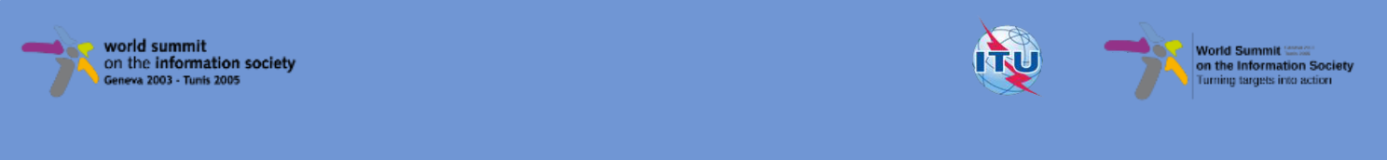 INVENTAIRE DES ACTIVITES EN RAPPORT AVECLE SOMMET MONDIAL SUR LA SOCIETE DE L'INFORMATIONAux : Gouvernements et autres parties prenantes au SMSI.Conformément au paragraphe 120 de l’Agenda de Tunis pour la société de l’information, adopté par le Sommet, des parties prenantes ont exprimé le souhait que la base de données de l’inventaire des activités soit maintenue et développée, sous l'égide de l'UIT, en tant que système accessible au public et qui donne des informations sur les initiatives et projets liés au SMSI, ayant un rapport avec les onze (11) grandes orientations définies par le Sommet (Plan d’Action de Genève). Elle doit également contribuer à assurer le suivi du SMSI au-delà de la phase de Tunis.Cette base de données est considérée comme un moyen efficace d'échange de renseignements sur les projets qui incitent davantage au développement de la société de l'information. Toutes les parties prenantes au SMSI ont été encouragées à continuer à alimenter cette base de données de l’inventaire. De ce fait, nous vous saurions gré de bien vouloir prêter votre concours en contribuant à cet inventaire. Pour ce faire, vous pouvez nous soumettre, dans le questionnaire, ci-joint ou en ligne, une description des activités entreprises par votre organisation. Si vous souhaitez présenter plus d'une activité, veuillez remplir un formulaire séparé pour chacune d'elles ou présenter des propositions distinctes sur le site web. Veuillez noter que cet exercice d'inventaire est conçu comme ayant une valeur indicative, et non exhaustive, et que le but est de décrire des faits, et non de donner des instructions. Veuillez envoyer votre réponse et tous les documents connexes, comme suit : En remplissant le questionnaire et en le transmettant à l'adresse e-mail : dgsi.smsi@mpttn.gov.dz ;ouEn le remettant sur CD à l’adresse suivante : Ministère de la Poste, des Télécommunications,des Technologies et du NumériqueDirection Générale de la Société de l’Information- Inventaire SMSI -4, Boulevard Krim Belkacem - Télémly - AlgerWSIS Stocktaking Questionnaire 2019Please fill out the questionnaire separately for each project you wish to submit. You will be given the option to send documents or any other extra information after submitting the form.Details of the organization: * Mandatory fieldsOrganization Name*:  ………………………………………………………………………………………………………
Organization Website (URL):  …………………………………………………………………………………………….Country:     …………………………..… or □ InternationalOrganisation type*  (please tick one):□ Government, □ International Organization, □  Business Sector entity, □ Civil Society, □AcademiaDetails of the contact person responsible for the project (Personal contact information will not appear on the website. However, the designated contact may be contacted for more information) □ Mr. □ Ms.  □Mrs.  Family Name*: ……………………………First Name*: ……………………………………….Address: ……………………………………………………………………………………………………………………...Email*: ………………………………………………………………………………………………………………………..Telephone: …………………………………………………………………………………………………………………..Information about the projectWSIS project information WSIS action lines * Please indicate which of the WSIS action lines and themes are relevant to this project. Please tick all that apply. (For more information, see www.itu.int/wsis/PoA or the keywords for each action line). Internationally-agreed development goals outlined in the 2030 Agenda for Sustainable Development Is this project relevant to achieving the SDGs listed below? (see sustainabledevelopment.un.org) □ Yes □ No    If yes, please tick all goals that apply 1.   End poverty in all its forms everywhere 
2.   End hunger, achieve food security and improved nutrition and promote sustainable agriculture 
3.   Ensure healthy lives and promote well-being for all 
4.   Ensure inclusive and equitable quality education and promote lifelong learning opportunities for all 
5.   Achieve gender equality and empower all women and girls 
6.   Ensure access to water and sanitation for all 
7.   Ensure access to affordable, reliable, sustainable and modern energy for all 
8.   Promote inclusive and sustainable economic growth, employment and decent work for all 
9.   Build resilient infrastructure, promote sustainable industrialization and foster innovation 
10. Reduce inequality within and among countries 
11. Make cities inclusive, safe, resilient and sustainable 
12. Ensure sustainable consumption and production patterns 
13. Take urgent action to combat climate change and its impacts 
14. Conserve and sustainably use the oceans, seas and marine resources 
15. Sustainably manage forests, combat desertification, halt and reverse land degradation, halt biodiversity loss 
16. Promote just, peaceful and inclusive societies 
17. Revitalize the global partnership for sustainable development Project type*Please tick one or more boxes to indicate the type of activity described above:□  Project  □  Programme  □  WSIS Thematic Meeting  □  Conference  □  Publication  □  Training initiative  □  Guidelines  □  Tool-kit  □  DatabaseOther, please specify ………………………………...…………………………………………………………….Connect the World Project Do you wish to have your project considered as contributing to the objectives of the ITU Connect the World initiative?□ Yes □  No Global eHealth Repository Would you like to submit your project to the Global eHealth Projects Repository? Additional information is requested.□  Yes □  No Project title * Please provide a short title for this project, programme, thematic meeting, event, etc.……………………………………………………………………………………………………………………………………………………………………………………………………………………………………………………………….……………………………………………………………………………………………………………………………….Description*Please provide a brief description, in 100 words or less. Governments and international organizations may also wish to provide more detailed information concerning their policies or programmes (e.g., documents relevant to one or more WSIS action lines).……………………………………………………………………………………………………………………………….……………………………………………………………………………………………………………………………….……………………………………………………………………………………………………………………………….……………………………………………………………………………………………………………………………….……………………………………………………………………………………………………………………………….……………………………………………………………………………………………………………………………….……………………………………………………………………………………………………………………………….……………………………………………………………………………………………………………………………….Project website (URL)……………………………………………………………………………………………………………………Geographical coverage *  Local     National     Regional     International      Status *  Planned for future     Ongoing     Completed      Start date * :…………………………………………… End date *  :……………………………………………PartnersPlease provide the names of other partners involved ……………………………………………………………………………………………………………………………….……………………………………………………………………………………………………………………………….……………………………………………………………………………………………………………………………….……………………………………………………………………………………………………………………………….□ 1. The role of governments and all stakeholders in the promotion of ICTs for development.     □ ICT for sustainable development 
     □ National e-strategies 
     □ ICT in Parliaments 
     □ E-participation 
     □ Partnerships     □ E-learning 
     □ E-health 
     □ E-employment 
          □ Expanding income gaps 
          □ Professional training 
          □ Role of social actors 
     □E-environment 
          □ Protect environment 
          □ Ensure sustainable ICTs 
          □ Monitor/prevent disasters 
     □ E-agriculture 
     □ E-science□ 8. Cultural diversity and identity, linguistic diversity and local content. □ 9. Media. □ 10. Ethical dimensions of the Information Society. □ 11. International and regional cooperation. □ 2. Information and communication infrastructure.     □ E-learning 
     □ E-health 
     □ E-employment 
          □ Expanding income gaps 
          □ Professional training 
          □ Role of social actors 
     □E-environment 
          □ Protect environment 
          □ Ensure sustainable ICTs 
          □ Monitor/prevent disasters 
     □ E-agriculture 
     □ E-science□ 8. Cultural diversity and identity, linguistic diversity and local content. □ 9. Media. □ 10. Ethical dimensions of the Information Society. □ 11. International and regional cooperation. □ 3. Access to information and knowledge.     □ E-learning 
     □ E-health 
     □ E-employment 
          □ Expanding income gaps 
          □ Professional training 
          □ Role of social actors 
     □E-environment 
          □ Protect environment 
          □ Ensure sustainable ICTs 
          □ Monitor/prevent disasters 
     □ E-agriculture 
     □ E-science□ 8. Cultural diversity and identity, linguistic diversity and local content. □ 9. Media. □ 10. Ethical dimensions of the Information Society. □ 11. International and regional cooperation. □ 4. Capacity building.     □ E-learning 
     □ E-health 
     □ E-employment 
          □ Expanding income gaps 
          □ Professional training 
          □ Role of social actors 
     □E-environment 
          □ Protect environment 
          □ Ensure sustainable ICTs 
          □ Monitor/prevent disasters 
     □ E-agriculture 
     □ E-science□ 8. Cultural diversity and identity, linguistic diversity and local content. □ 9. Media. □ 10. Ethical dimensions of the Information Society. □ 11. International and regional cooperation. □ 5. Building confidence and security in use of ICTs.     □ E-learning 
     □ E-health 
     □ E-employment 
          □ Expanding income gaps 
          □ Professional training 
          □ Role of social actors 
     □E-environment 
          □ Protect environment 
          □ Ensure sustainable ICTs 
          □ Monitor/prevent disasters 
     □ E-agriculture 
     □ E-science□ 8. Cultural diversity and identity, linguistic diversity and local content. □ 9. Media. □ 10. Ethical dimensions of the Information Society. □ 11. International and regional cooperation. □ 6. Enabling environment.     □ E-learning 
     □ E-health 
     □ E-employment 
          □ Expanding income gaps 
          □ Professional training 
          □ Role of social actors 
     □E-environment 
          □ Protect environment 
          □ Ensure sustainable ICTs 
          □ Monitor/prevent disasters 
     □ E-agriculture 
     □ E-science□ 8. Cultural diversity and identity, linguistic diversity and local content. □ 9. Media. □ 10. Ethical dimensions of the Information Society. □ 11. International and regional cooperation. □ 7. ICT applications: benefits in all aspects of life.     □ E-government 
          □ E-government strategies 
          □ E-government systems 
          □ Measuring e-government 
          □ Knowledge management 
     □ E-business 
          □ E-commerce and e-trade 
          □ Enabling environment 
          □ SME competitiveness 
          □ Technology and innovation 
          □ Supply chains and outsourcing 
     □ E-learning 
     □ E-health 
     □ E-employment 
          □ Expanding income gaps 
          □ Professional training 
          □ Role of social actors 
     □E-environment 
          □ Protect environment 
          □ Ensure sustainable ICTs 
          □ Monitor/prevent disasters 
     □ E-agriculture 
     □ E-science□ 8. Cultural diversity and identity, linguistic diversity and local content. □ 9. Media. □ 10. Ethical dimensions of the Information Society. □ 11. International and regional cooperation. 